CURRICULUM VITAEFirst Name of Application CV No 1681926Whatsapp Mobile: +971504753686 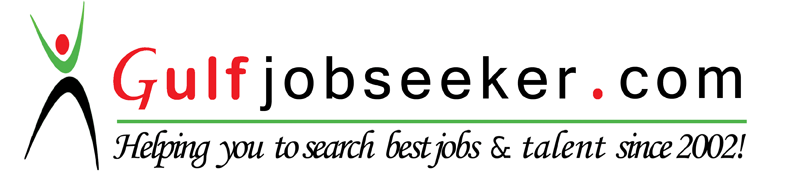 To get contact details of this candidate Purchase our CV Database Access on this link.http://www.gulfjobseeker.com/employer/services/buycvdatabase.phpObjective                                                                                                                                                                To bring marked difference in the organization  I  work for,     through dedicated involvement, professional dexterity and continuous                                learning.     Qualification                                                                         COMPUTER SKILLS                                                                                                                                                                     MS-OFFICEVISUAL BASICC  C++,  HTML Experience                                                                                                          From (1.03.14) to (30.1.2015) Worked as a Filed officer in AJANTA                  PHARMA MUMBAI.From(1.2.2015) till now worked as a Filed sales officer in INTASPHARMACEUTICAL AHMEDABADThe Job of role Meet Doctors regularly and chemist contact between pharmaceutical and medical companies and healthcare professionals, promoting product awareness, answering queries, providing advice and introducing new products .  Computer Proficiency                                                                                                               Sufficient knowledge with the use of  packages like :Office  Package 	:   MS-OfficeOperating  System 	:   Windows  98,  Windows XP   Personal  ProfileDate of Birth 		:  30.05.1991Gender 			:  MaleNationality 		:  IndianLanguages 		:  Tamil, English, Urdu & Hindi   Declaration                                                                                                     I   do hereby confirm that  the information  given  above in this form are  true to the best of my knowledge and belief as well as  I shall do my  favorable to your expectation                                             Class/CourseSchool/College   YearBoard/university    %       BCASSS College of arts, Science and Management,Arcot  2012ThiruvalluverUniversity      70%H.S.C Govt  HigherSecondary School, Thorapadi.  2009State board       47%        S.S.L.CGovt  Higher Secondary School, Thorapadi.  2007State board       45%